Об утверждении сметы расходовВ целях  патриотического и духовно - нравственного воспитания молодежи,  посвященных «Международному дню добровольцев» и к памятной дате «День героев отечества»:1.Начальнику финансового отдела  администрации Гривенского сельского  поселения Калининского района  Чурековой Е.В.:1.1. Утвердить смету расходов денежных средств в рамках реализации программы, утвержденной постановлением администрации Гривенского сельского поселения Калининского района от 11 декабря 2014 г. № 225 «Об  утверждении муниципальной программы «Молодежь Гривенского сельского поселения Калининского района» на 2015 – 2020 годы», раздел   «Гражданское, патриотическое и духовно-нравственное воспитание молодежи», согласно приложению.2. Контроль за выполнением настоящего распоряжения оставляю за собой.3. Распоряжение вступает в силу со дня его подписания.2ЛИСТ СОГЛАСОВАНИЯпостановления администрации Гривенского сельского поселения Калининского района от 07.12.2020 № 91«Об утверждении сметы расходов»Проект подготовлен и внесён:Финансовым отделом администрации Гривенского сельского поселенияКалининского района Начальник   отдела                                                                       Е.В.ЧурековаПроект согласован:Заместитель главыГривенского сельского поселенияКалининского района                                                                        Е.В.Мовчан Начальник общего   отдела администрации Гривенского сельского поселенияКалининского района                                                                        Т.Н.ЮрьеваПРИЛОЖЕНИЕУТВЕРЖДЕНАраспоряжением администрацииГривенского сельскогопоселения Калининского районаот 07.12.2020 № 91СМЕТАрасходов денежных средств выделенных для проведения чествования посвященному «Международному дню добровольцев» и к памятной дате «День героев отечества»Начальник финансового отдела администрацииГривенского сельского поселенияКалининского района                                                                     Е.В. Чурекова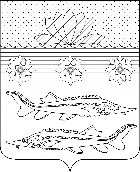 АДМИНИСТРАЦИЯ ГРИВЕНСКОГО СЕЛЬСКОГО ПОСЕЛЕНИЯ КАЛИНИНСКОГО РАЙОНААДМИНИСТРАЦИЯ ГРИВЕНСКОГО СЕЛЬСКОГО ПОСЕЛЕНИЯ КАЛИНИНСКОГО РАЙОНААДМИНИСТРАЦИЯ ГРИВЕНСКОГО СЕЛЬСКОГО ПОСЕЛЕНИЯ КАЛИНИНСКОГО РАЙОНААДМИНИСТРАЦИЯ ГРИВЕНСКОГО СЕЛЬСКОГО ПОСЕЛЕНИЯ КАЛИНИНСКОГО РАЙОНААДМИНИСТРАЦИЯ ГРИВЕНСКОГО СЕЛЬСКОГО ПОСЕЛЕНИЯ КАЛИНИНСКОГО РАЙОНААДМИНИСТРАЦИЯ ГРИВЕНСКОГО СЕЛЬСКОГО ПОСЕЛЕНИЯ КАЛИНИНСКОГО РАЙОНААДМИНИСТРАЦИЯ ГРИВЕНСКОГО СЕЛЬСКОГО ПОСЕЛЕНИЯ КАЛИНИНСКОГО РАЙОНАРАСПОРЯЖЕНИЕРАСПОРЯЖЕНИЕРАСПОРЯЖЕНИЕРАСПОРЯЖЕНИЕРАСПОРЯЖЕНИЕРАСПОРЯЖЕНИЕРАСПОРЯЖЕНИЕот07.12.2020№  91    станица  Гривенскаястаница  Гривенскаястаница  Гривенскаястаница  Гривенскаястаница  Гривенскаястаница  Гривенскаястаница  ГривенскаяГлава Гривенского сельского поселенияКалининского района                     Л.Г.Фикс№ п/пНаименованиеУсловное обозначениеКол-воЦенасуммаПодарочныйнаборштук223668052Итого:Итого:Итого:Итого:Итого:8052